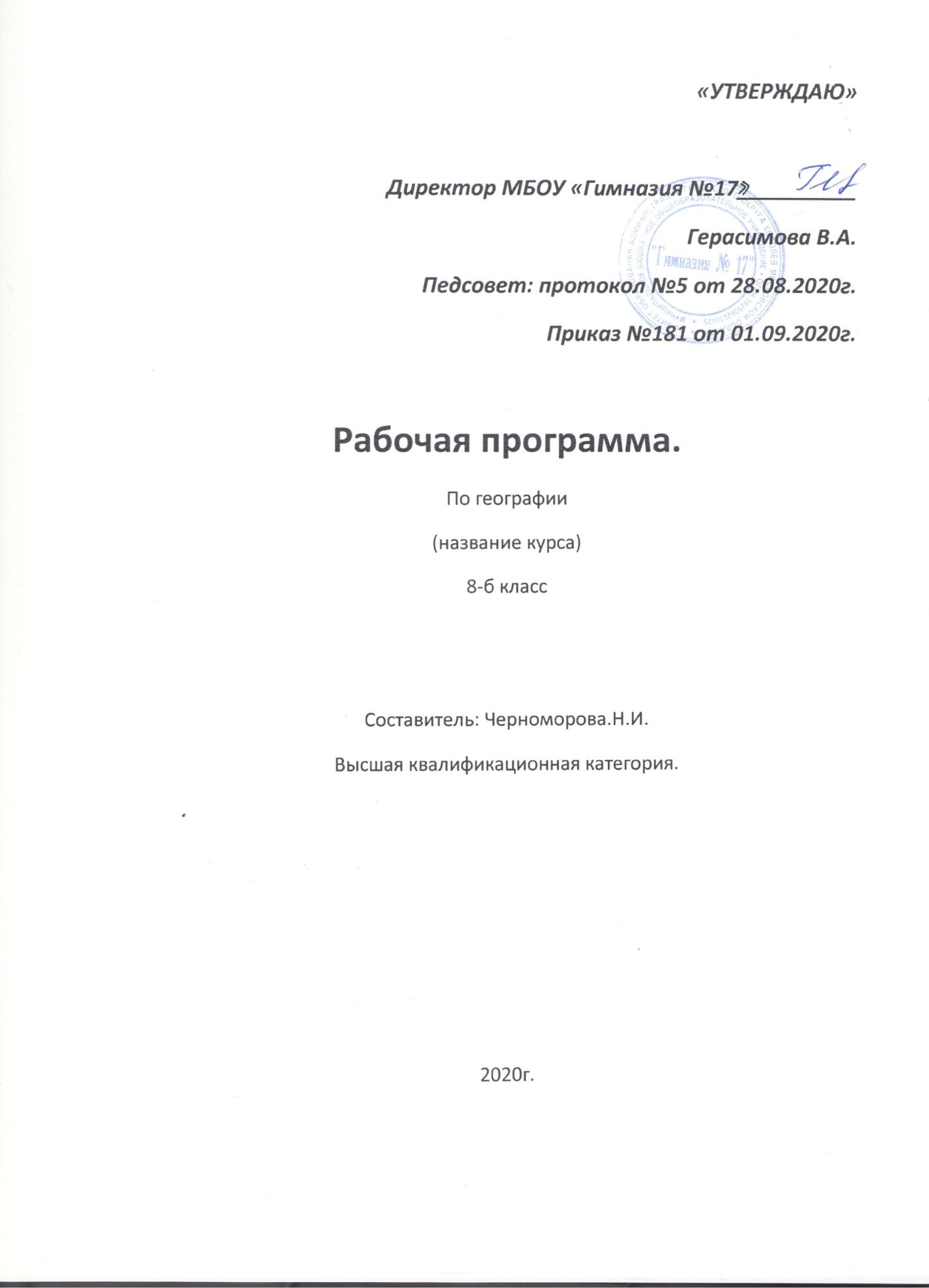 I. Пояснительная записка.Рабочая программа составлена на основе программы основного общего образования по географии. 5-9 классы. Авторы И. И. Баринова, В. П. Дронов, И. В. Душина, В. И. Сиротин. Данная программа опубликована в учебном издании «Рабочие программы. География. 5—9 классы: учебно-методическое пособие / сост. С. В. Курчина. — 4-е изд., стереотип.— М.: Дрофа, 2015».  Ориентирована на использование учебника «География России. Природа» 8 класс  И.И. Баринова /М: «Дрофа» 2016 г.  Данная рабочая программа разработана на основе следующих нормативных документов: Закон  «Об образовании в РФ»273 – ФЗ от 29.12.2012; Примерной программы основного общего образования по географииФедерального компонента государственного стандарта основного общего образования, утвержденного приказом Министерства образования России «Об утверждении федерального компонента государственных стандартов начального общего, основного общего и среднего (полного) общего образования» от 05 марта . № 1089;Базисного учебного плана общеобразовательных учреждений Российской Федерации, утвержденного приказом Минобразования РФ № 1312 от 09.03.2004;Приказ Министерства образования и науки РФ от 20 августа 2008 № 241  « О внесении изменений в федеральный базисный учебный план и примерные учебные планы для образовательных учреждений РФ, реализующие программы общего образования, утвержденные приказом Министерства образования и науки РФ от 09 марта 2004 года № 1312.Федерального перечня учебников на 2017-2018 учебный год,  Приказ  Министерства образования и науки  РФ от 19.12.2012 г.  1067  Требований к оснащению образовательного процесса в соответствии с содержательным наполнением учебных предметов федерального компонента государственного образовательного стандарта 2004 года; Приказ Министерства образования Сахалинской области №703-ОД от 09.09.2008года « О дополнительных критериях при лицензировании ОУ» Количество часов: по программе за год — 70 часов, 2 часа в неделю  Практических работ- 15  II. Планируемые результаты освоения учебного предмета (курса)Личностные.   У обучающихся будут сформированы:1. Уважение к истории, культуре, национальным особенностям, толерантность.2.Овладение на уровне общего образования законченной системой географических знаний и умений, навыками их применения в различных жизненных ситуациях;3. Осознание ценности географических знаний, как важнейшего компонента научной картины мира;Обучающиеся получат возможность научиться:1.Формирование устойчивых установок социально-ответственного поведения в географической среде – среде обитания всего живого, в том числе и человека.2. Начальные навыки адаптации в динамично изменяющемся мире3. Умение контролировать процесс и результат учебной деятельностиМетапредметные.   У обучающихся  будут сформированы:1.Осознание значимости и общности глобальных проблем человечества;2.Эмоционально-ценностное отношение к окружающей среде, необходимости её сохранения и рационального использования;3.Способность к самостоятельному приобретению  новых знаний и практических умений;Обучающиеся получат возможность научиться:     1.Умения управлять своей познавательной деятельностью;2.Умение организовывать свою деятельность;3.Определять её  цели и задачи;4.Оценивать достигнутые результаты.   Предметные.  У обучающихся  будут сформированы:1.Географические следствия движений Земли, географические явления и процессы в геосферах, взаимосвязи между ними, их изменение в результате деятельности человека; географическую зональность и поясность;2.Различия в хозяйственном освоении разных территорий и акваторий; связь между географическим положением, природными условиями, ресурсами и хозяйством отдельных территорий;3.Специфику географического положения и административно-территориального устройства Российской Федерации; особенности ее природы, населения основных отраслей хозяйства, природно-хозяйственных зон и районов Российской Федерации;Обучающиеся получат возможность научиться:1.Наблюдения за погодой, состоянием воздуха, воды и почвы в своей местности; определения комфортных и дискомфортных параметров природных компонентов своей местности с помощью приборов и инструментов;2.Решения практических задач по определению качества окружающей среды своей местности, ее использованию, сохранению и улучшению; принятия необходимых мер в случае природных стихийных бедствий и техногенных катастроф;3.Проведения самостоятельного поиска географической информации на местности из разных источников: картографических, статистических, геоинформационных.III. Содержание учебного предмета.ГЕОГРАФИЯ РОССИИ. ПРИРОДА. 8 КЛАСС.Что изучает физическая география России 1 ч.Зачем следует изучать географию своей страны? Знакомство с учебником, атласом.Наша родина на карте мира5 ч.Географическое положение России. Россия – самое большое государство мира. Крайние точки России. Границы России. Особенности географического положения России.Моря, омывающие берега РоссиФизико-географическая характеристика морей. Ресурсы морей. Экологические проблемы морей. Россия на карте часовых поясовМестное время. Часовые пояса на территории России. Реформа системы исчисления времени в России.Как осваивали и изучали территорию РоссииОткрытие и освоение Севера новгородцами и поморами. Походы русских в Западную Сибирь. Географические открытия 16-начала 17 в. Открытия нового времени (середина 17-18 в.). Открытия 18 в. Исследования 19-20вв. Современное административно-территориальное устройство РоссииФедеральные округа и их столицы. Субъекты Федерации: края, области, города федерального подчинения; национально-территориальные образования.Практические работы: 1. Характеристика географического положения России. 2. Определение поясного времени для различных пунктов России.Дискуссия. Тема «Огромные пространства России: благо или помеха в развитии страны?»РАЗДЕЛ I.ОСОБЕННОСТИ ПРИРОДЫ И ПРИРОДНЫЕ РЕСУРСЫ РОССИИ - 16ч.Тема 1. Рельеф, геологическое строение и минеральные ресурсы4ч.Особенности рельефа РоссииКрупные формы рельефа России и их размещение.Геологическое строение территории РоссииСтроение литосферы. Основные этапы геологической истории формирования земной коры. Тектонические структуры нашей страны. Связь отдельных форм рельефа со строением литосферы.Минеральные ресурсы РоссииРаспространение полезных ископаемых. Минерально-сырьевая база России. Экологические проблемы, связанные с добычей полезных ископаемых.Развитие форм рельефаПроцессы, формирующие рельеф. Древнее оледенение на территории России. Деятельность текучих вод, ветра. Деятельность человека. Стихийные природные явления, происходящие в литосфере. Геологическое строение, рельеф и минеральные ресурсы Московской  области.Практические работы: 3.Объяснение зависимости расположения крупных форм рельефа и месторождений полезных ископаемых от строения земной коры.Тема 2.Климат и климатические ресурсы4ч.От чего зависит климат нашей страныКлиматообразующие факторы. Влияние географического положения на климат. Циркуляция воздушных масс. Влияние подстилающей поверхности.Распределение тепла и влаги на территории РоссииРаспределение тепла на территории нашей страны. Распределение осадков на территории нашей страны.Разнообразие климата РоссииТипы климатов России: арктический, субарктический, умеренно континентальный, континентальный, резко континентальный, муссонный климат умеренного пояса.Зависимость человека от климата. Агроклиматические ресурсыВлияние климата на жизнь и деятельность человека. Агроклиматические ресурсы. Благоприятные и неблагоприятные климатические условия. Климат Ульяновской области.Практические работы: 4.Определение по картам закономерностей распределения солнечной радиации, радиационного баланса, выявление особенностей распределения средних температур января и июля, годового количества осадков на территории страны.5.Оценка основных климатических показателей одного из регионов страны.Тема 3.Внутренние воды и водные ресурсы4ч.Разнообразие внутренних вод России. Реки.Значение внутренних вод для человека. Зависимость рек от рельефа. Влияние климата на реки. Стихийные явления, связанные с реками.Озера, болота, подземные воды, ледники, многолетняя мерзлота. Крупнейшие озера России. Происхождение озерных котловин. Верховые и низинные болота. Важность сохранения водно-болотных угодий. Роль подземных вод в природе и жизни человека. Виды подземных вод. Границы распространения многолетней мерзлоты в России, причины ее образования. Особенности освоения территорий с многолетней мерзлотой.Водные ресурсы. Роль воды в жизни человека.Водные ресурсы. Влияние деятельности человека на водные ресурсы и меры по их охране и восстановлению. Стихийные явления, связанные с водой.Дискуссия. Тема «Вода – уникальный ресурс, который нечем заменить…»Тема 4. Почвы и почвенные ресурсы2ч.Образование почв и их разнообразиеОбразование почв. Основные свойства почв. Разнообразие почв.Закономерности распространенияТипы почв России: арктические, тундрово-глеевые, подзолистые, дерново-подзолитстые, серые, лесные, черноземы, темно-каштановые, каштановые, светло-каштановые.Почвенные ресурсы России.Значение почв для жизни и деятельности человека. От чего нужно охранять почву? Роль мелиораций в повышении плодородия почв. Охрана почв. Почвы Ульяновской области.Практические работы: 6.Выявление условий почвообразования основных типов почв (количество тепла, влаги, рельеф, растительность). Оценка их плодородия.Тема 5. Растительный и животный мир. Биологические ресурсы2ч.Растительный и животный мир России. Растительный и животный мир. Основные типы растительности России. Разнообразие животного мира Биологические ресурсы. Особо охраняемые природные территории (ООПТ)Роль живых организмов в жизни Земли. Роль растительного и животного мира в жизни человека. Заповедники и национальные парки России.Природно-ресурсный потенциал России.Природные условия и ресурсы России. Особенности размещения природных ресурсов.Практические работы: 7.Составление прогноза изменений растительного и животного мира при изменении других компонентов природного комплекса.8.Определение роли ООПТ в сохранении природы России.РАЗДЕЛ II.ПРИРОДНЫЕ КОМПЛЕКСЫ РОССИИ - 32 ч.Тема 1. Природное районирование 6ч.Разнообразие природных комплексов РоссииРазнообразие природных территориальных комплексов (ПТК). Физико-географическое районирование. ПТК природные и антропогенные.Моря как крупные природные комплексыОсобенности природных комплексов морей на примере Белого моря. Ресурсы морей.Природные зоны РоссииПриродная зональность. Природные зоны нашей Родины: арктические пустыни, тундра, лесотундра, тайга, смешанные и широколиственные леса, лесостепи, степи, полупустыни и пустыни.Высотная поясностьВлияние гор на другие компоненты природы и человека. Высотная поясность. Зависимость «набора» высотных поясов от географического положения и высоты гор.Практические работы: 9.Сравнительная характеристика двух природных зон России(по выбору).10.Объяснение принципов выделения крупных природных регионов на территории России.Тема 2. Природа регионов России 26ч.Восточно-Европейская равнинаОсобенности географического положения. История освоения. Особенности природы Русской равнины. Природные комплексы равнины. Памятники природы равнины. Природные ресурсы и проблемы их рационального использования.Творческая работа. Разработка туристических маршрутов по Русской равнине: по памятникам природы, по национальным паркам, по рекам и озерам.Кавказ – самые высокие горы РоссииГеографическое положение. Рельеф, геологическое строение и полезные ископаемые Кавказа.Особенности природы высокогорий. Природные комплексы и ресурсы. Население.Практические работы: 11.Оценка природных условий и ресурсов Кавказа. Прогнозирование изменений природы в результате хозяйственной деятельности.Урал – «каменный пояс Русской земли»Особенности географического положения. История освоения. Природные ресурсы.Своеобразие природы Урала. Природные уникумы. Экологические проблемы.Практические работы: 12.Характеристика взаимодействия природы и общества.Творческая работа.Разработка туристических маршрутов по разным частям Урала: Северному, Среднему, Южному.Западно-СибирскаяравнинаОсобенности географического положения. Особенности природы Западно- Сибирской равнины.Природные зоны Западно-Сибирской равнины. Природные ресурсы равнины и условия их освоения.Восточная Сибирь: величие и суровость природыОсобенности географического положения. История освоения Восточной Сибири. Особенности природы Восточной Сибири. Климат. Природные районы Восточной Сибири. Жемчужина Сибири - Байкал.Природные ресурсы и проблемы их освоения.Дальний Восток– край контрастовОсобенности географического положения. История освоения. Особенности природы Дальнего Востока. Природные комплексы.Природные уникумы Дальнего Востока.Природные ресурсы, освоение их человеком. Практические работы: 13.Сравнительная характеристика природных условий и ресурсов двух регионов России.РАЗДЕЛ III.ЧЕЛОВЕК И ПРИРОДА - 6 ч.Влияние природных условий на жизнь и здоровье человекаБлагоприятные условия для жизни и деятельности людей. Освоение территории с экстремальными условиями. Стихийные природные явления и их причины. География стихийных явлений. Меры борьбы со стихийными природными явлениями.Воздействие человека на природуОбщественные потребности, удовлетворяемые за счет природы. Влияние деятельности человека на природные комплексы. Антропогенные ландшафты.Практические работы: 13.Сравнительная характеристика природных условий и ресурсов двух регионов России.РациональноеприродопользованиеОхрана природы. Значение географического прогноза.Россия на экологической карте мираИсточники экологической безопасности. Контроль за состоянием природной среды.Практические работы: 14.Составление карты «Природные уникумы России» (по желанию)Экология и здоровье человекаУровень здоровья людей. Ландшафты как фактор здоровья.География для природы и обществаИстория взаимоотношений между человеком и географической средой. Научно-техническая революция: благо или причины экологического кризиса.Практические работы: 15.Характеристика экологического состояния одного из регионов России.IV. Календарно – тематическое планирование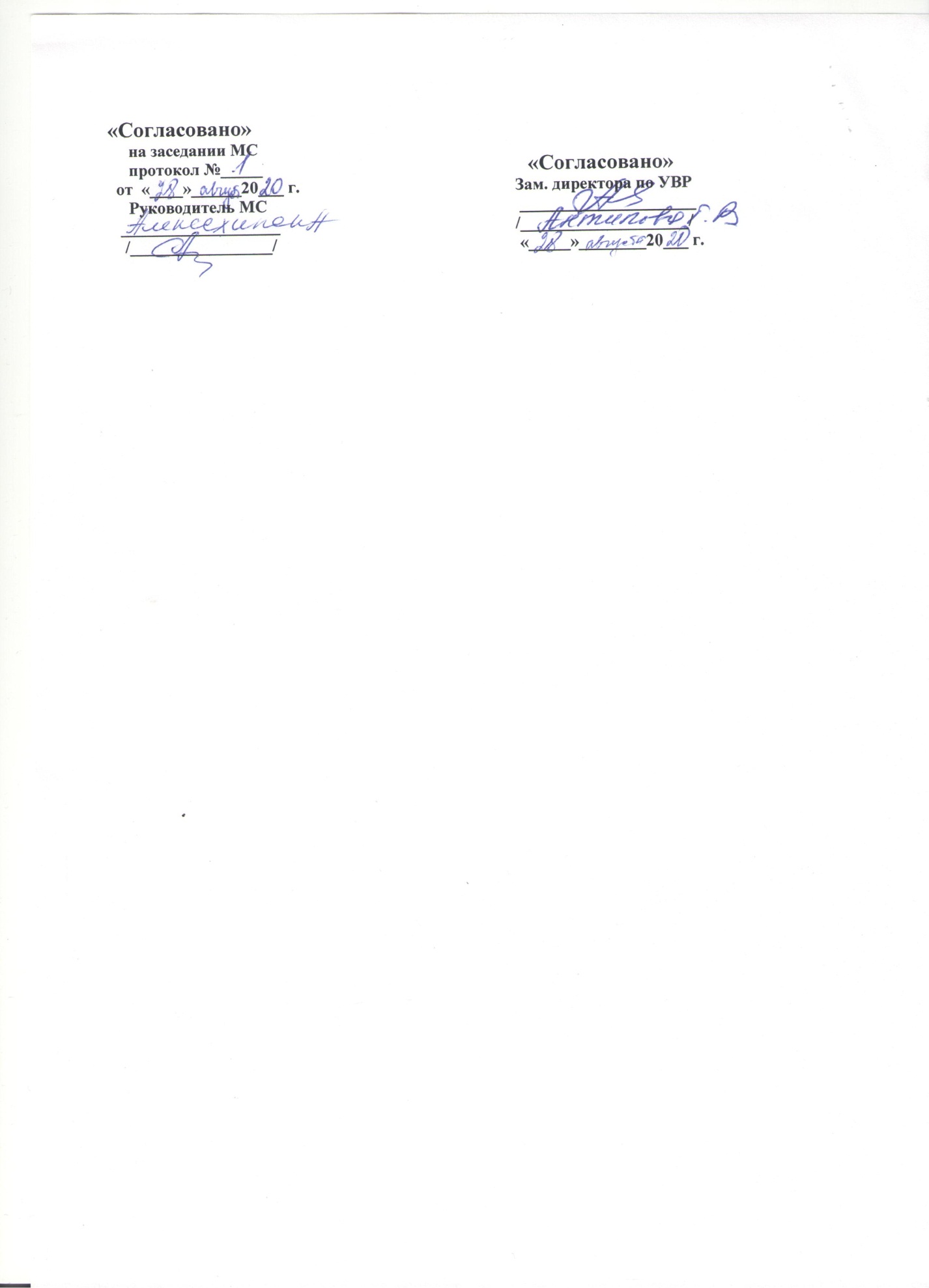 Что изучает физическая география России.1Наша родина на карте мира52ОСОБЕННОСТИ ПРИРОДЫ И ПРИРОДНЫЕ РЕСУРСЫ РОССИИ176Рельеф, геологическое строение и минеральные ресурсы 41Климат и климатические ресурсы42Внутренние воды и водные ресурсы2Почвы и почвенные ресурсы31Растительный и животный мир. Биологические ресурсы32ПРИРОДНЫЕ КОМПЛЕКСЫ РОССИИ 314Природное районирование 82Природа регионов России 232ЧЕЛОВЕК И ПРИРОДА 63Обобщающее повторение по разделам6Резерв времени на повторение4Итого:7015№урокаТема урокаКол-во часовПланируемая датаСкорректированная дата1.Введение –  Что изучает физическая география России.1Наша родина на карте мира52Географическое положение России. Практические работа: 1. Характеристика географического положения России. 13Моря, омывающие берега России.14Россия на карте часовых поясов. Практические работа. №2. Определение поясного времени для различных пунктов России.15Как осваивали и изучали территорию России15Как осваивали и изучали территорию России1ОСОБЕННОСТИ ПРИРОДЫ И ПРИРОДНЫЕ РЕСУРСЫ РОССИИ17Рельеф, геологическое строение и минеральные ресурсы47Особенности рельефа России.18Геологическое строение территории России.19Минеральные ресурсы России.110Развитие форм рельефа. Практические работы: 3.Объяснение зависимости расположения крупных форм рельефа и месторождений полезных ископаемых от строения земной коры.1Климат и климатические ресурсы411От чего зависит климат нашей страны.112Распределение тепла и влаги на территории России. Практические работа №  4.Определение по картам закономерностей распределения солнечной радиации, радиационного баланса, выявление особенностей распределения средних температур января и июля, годового количества осадков на территории страны113Разнообразие климата России. 114Практические работа № 5Зависимость человека от климата.1Внутренние воды и водные ресурсы215Разнообразие внутренних вод России.Реки Озера, болота, подземные воды, ледники, многолетняя мерзлота.116Водные Ресурсы. Роль воды в жизни человека.1Почвы и почвенные ресурсы317Образование почв.118Закономерности распространения.119Почвенные ресурсы.Практические работа №6.Выявление условий почвообразования основных типов почв (количество тепла, влаги, рельеф, растительность). Оценка их плодородия.1Растительный и животный мир. Биологические ресурсы320Растительный и животный мир России.121Биологические ресурсы122Природно-ресурсный потенциал. Практические работа№7.Составление прогноза изменений растительного и животного мира при изменении других компонентов природного комплекса.8.Определение роли ООПТ в сохранении природы России.123Итоговая работа по теме:: "Особенности природы и природные ресурсы России"1ПРИРОДНЫЕ КОМПЛЕКСЫ РОССИИ Природное районирование3124Разнообразие природных комплексов.125Моря как приролдные комплексы.126Природные зоны России.127Разнообразие лесов России. Практические работа№9.Сравнительная характеристика двух природных зон России128Безлесые зоны на юге России.129Высотная поястность. Практические работа№9.Сравнительная характеристика двух природных зон России130Практические работа №10.Объяснение принципов выделения крупных природных регионов на территории России.131Итоговое повторение по теме : "Природное районирование."1Природа регионов.2332В.-Европейская равнина133Природные комплексы Вост-Евр равнины.134Памятники природы В-Е равнины.135Природные ресурсы В-Е. равниныи проблемы ихрационального использования.136Кавказ . Практические работа:№11.Оценка природных условий и ресурсов Кавказа. Прогнозирование изменений природы в результате хозяйственной деятельности.137Особенности природы высокогорий.138139Урал.140141142Природные уникумы Урала. Практические работа № 12.Характеристика взаимодействия природы и общества.Творческая работа.Разработка туристических маршрутов по разным частям Урала: Северному, Среднему, Южному.143Зап-Сибирская равнина.144Природные зоны Зап- Сиб равнины.145Природные ресурсы Зап - Сиб. равнины.146Восточная Сибирь.147Климат Восточной Сибири148Районы Восточной Сибири: Таймыр. Якутия.149Жемчужина России -Байкал150Природные ресурсы Восточной Сибири151Дальний Восток152Природные комплексы Дальнего Востока.153Природные уникумы Дальнего Востока.154Природные ресурсы Дальнего Востока. Практические работа № 13.Сравнительная характеристика природных условий и ресурсов двух регионов России.1ЧЕЛОВЕК И ПРИРОДА655Влияние природных условий на жизнь и здоровье человека156Воздействие человека на природу.157Рациональное природопользование.158Россия на экологической карте мира. Практические работа № 14.Составление карты «Природные уникумы России» 159Экология и здоровье человека.160География для природы и общества. Практические работа№ 15.Характеристика экологического состояния одного из регионов России1Обобщающее повторение по разделам661Повторение по разделу: «Наша Родина на карте мира»162Повторение по разделу: «Особенности природы России»163Повторение по разделу: «Природные ресурсы России»164Повторение по разделу: «Природное районирование»165Повторение по разделу: «Природа регионов»166Повторение по разделу: «Человек и природа»167Повторение.168Повторение.169Повторение.170Повторение.1